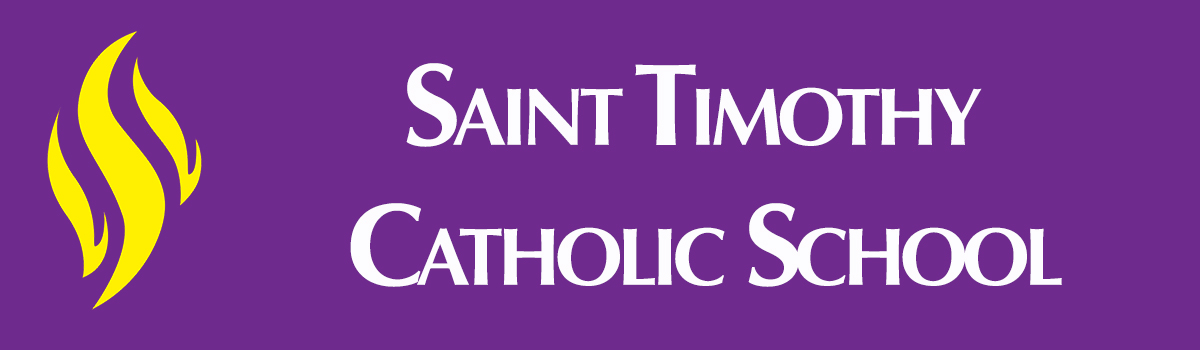 2020-2021 School YearIn Parish Participating Tuition RatesOut of Parish Tuition Rates# of ChildrenTuitionFeesTotal Tuition1% discount if paid in full by 7/11 child$5,330$500$5,830$5,7722 Children$8,528$802$9,330$9,2373 Children$9,594$1,201$10,795$10,6874 children$9,594$1,602$11,196$11,084# of ChildrenTuitionFeesTotal Tuition1% discount if paid in full by 7/11 Child$6,400$500$6,900$6,8312 Children$10,240$802$11,042$10,9323 Children$11,520$1,201$12,721$12,5944 Children$11,520$1,602$13,122$12,991